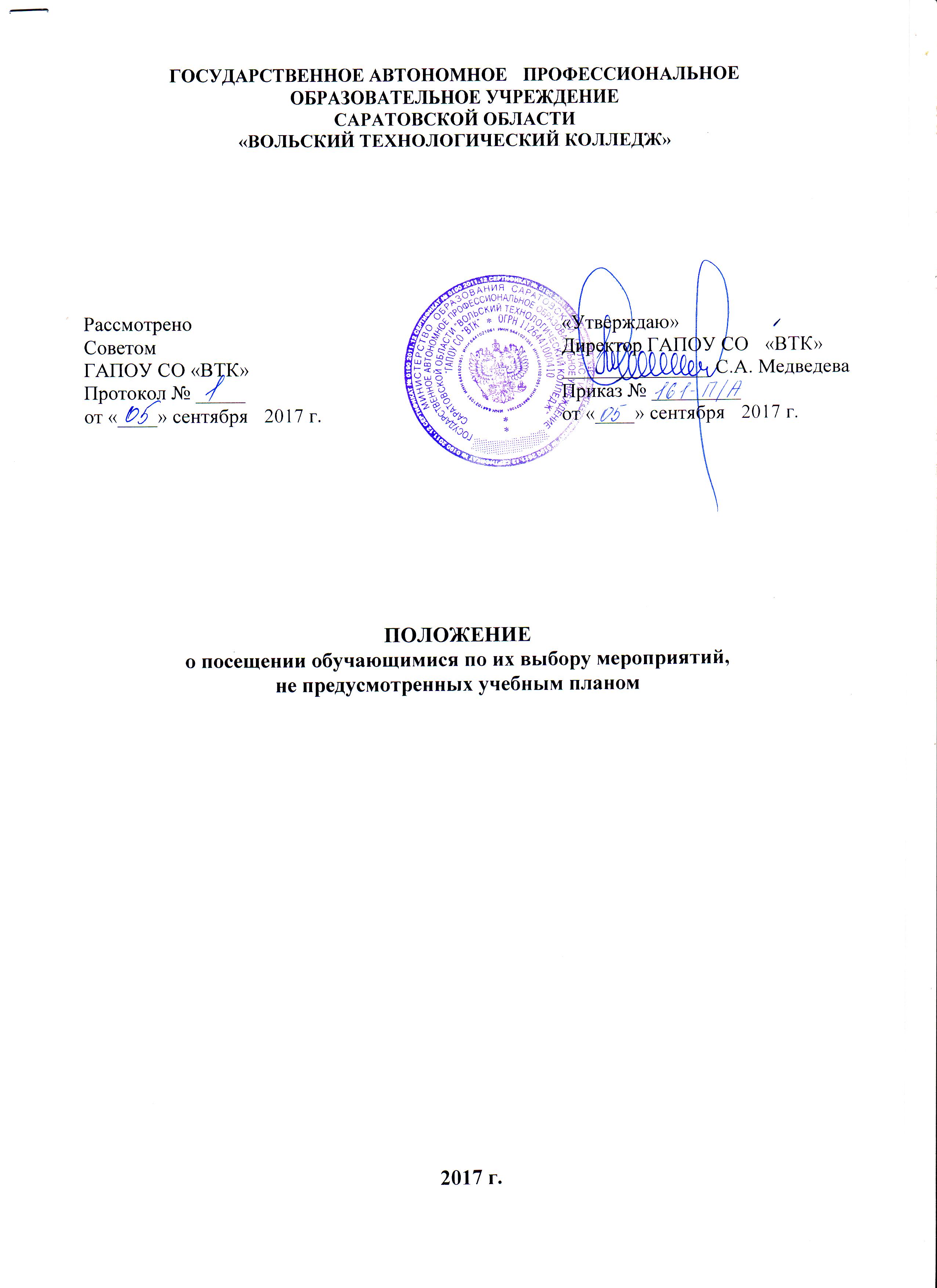 1. Общие положенияНастоящее Положение разработано в соответствии с Федеральным законом от 29.12.2012г. №173-ФЗ «Об образовании в Российской Федерации», Федерального закона от 24.07.1998г. №124-ФЗ «Об основных гарантиях прав ребенка в Российской Федерации», приказом Минобрнауки РФ от 14.06.2013г. №464 «Об утверждении Порядка организации и осуществления образовательной деятельности по образовательным программам среднего профессионального образования», Уставом колледжа.Настоящий порядок устанавливает правила посещения обучающимися по своему выбору мероприятий, проводимых в колледже и не предусмотренных учебным планом.1.3.	В соответствии с п.4 ст.34 Федерального закона от 29.12.2012 №273-ФЗ «Об образовании в Российской Федерации» обучающиеся имеют право на посещение по своему выбору мероприятий, которые проводятся в колледже, осуществляющем образовательную деятельность, и не предусмотрены учебным планом, в порядке, установленном локальными нормативными актами.1.4.	К числу внеклассных мероприятий относятся:акции;дискотеки; вечеравстречи; литературные гостиные;конкурсы;традиционные праздники;концерты; тематические программы;творческие конкурсы; фестивалипознавательные игры;психологические тренинги;спортивные соревнования и т.д.1.5.	Цели внеклассных мероприятий:развитие у обучающихся   мотивации к познанию и творчеству;формирование активной гражданской позиции.1.6.	Задачи:развитие инициативы и творчества обучающихся в процессе коллективных дел;укрепление здоровья и пропаганда здорового образа жизни;-	создание    атмосферы    психологического    комфорта,    условий    для    развития    эмоциональной,
коммуникативной, культурной сфер;социальная адаптация обучающихся через практико-деятельностную основу воспитательного процесса;переживание ситуации успеха в различных видах деятельности.2. Правила проведения мероприятийСостав обучающихся, допущенных к участию в мероприятии, программа мероприятия, время его начала и окончания, а также особые требования к проведению мероприятия должны быть заранее доведены до сведения обучающихся.Приход и уход с мероприятия осуществляется организованно, в порядке, установленном для проведении мероприятия.Бесконтрольное хождение в помещении во время проведения мероприятия запрещается.Присутствие на внеклассных мероприятиях лиц, не обучающихся в колледже, допустимо только с разрешения ответственного за проведение мероприятия (директора техникума, зам.директора по ВР, дежурного администратора).Запрещается приходить на мероприятие в нетрезвом виде, распивать спиртные напитки на территории колледжа, курить, потреблять наркотические средства и психотропные вещества.Во время проведения мероприятия все участники должны соблюдать правила техники безопасности, правила внутреннего распорядка для обучающихся колледжа и настоящие правила о порядке посещения обучающимися по своему выбору мероприятий, не предусмотренных учебным планом.2.7. Запрещается своими действиями нарушать порядок проведения мероприятия или способствовать его срыву.3. Права и обязанности обучающихся3.1.Обучающиеся имеют право на уважение человеческого достоинства, защиту от всех форм физического и психического насилия, оскорбления личности, охрану жизни и здоровья во время проведения мероприятий.3.2.	Обучающиеся имеют право использовать плакаты, лозунги, речѐвки во время проведения состязательных, в т.ч. спортивных мероприятий, а также соответствующую атрибутику (бейсболки, футболки с символикой мероприятия).3.3.	Обучающимся запрещено приводить на мероприятия посторонних лиц без ведома представителя колледжа, ответственного за проведение мероприятия.4. Права и обязанности администрации колледжа:4.1.	Администрация колледжа обеспечивает пожаро- и электробезопасность во время проведения мероприятий, не предусмотренных учебным планом.4.2.	Администрация колледжа может устанавливать:возрастные ограничения на посещение мероприятия;посещение отдельных мероприятий по входным билетам;право на ведение обучающимися во время мероприятий фото и видеосъемки;запрет на пользование мобильной связью во время мероприятия;запрет на повторный вход на мероприятие.